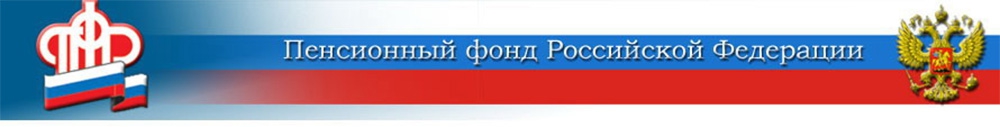 Как «правило нулевого дохода» влияет на определении нуждаемости семьи в новых пособиях? 	При назначении новых пособий беременным женщинам и одиноким родителям проводится комплексная оценка нуждаемости — это оценка доходов и имущества. Кроме этого, применяется «правило нулевого дохода». Оно подразумевает, что пособие назначается, если у взрослых членов семьи есть заработок (стипендии, доходы от трудовой или предпринимательской деятельности или пенсии) или доходы отсутствуют, но это обосновано  объективными жизненными обстоятельствами.	Основаниями для отсутствия доходов могут быть:- уход за детьми, в случае если это один из родителей в многодетной семье (т.е. у одного из родителей в многодетной семье на протяжении всех 12 месяцев может быть нулевой доход, а у второго родителя должны быть поступления от трудовой, предпринимательской, творческой деятельности или пенсии, стипендия);- уход за ребёнком, если речь идёт о единственном родителе (т.е. у ребёнка официально есть только один родитель, второй родитель умер, не указан в свидетельстве о рождении или пропал без вести);- уход за ребёнком до достижения им возраста трёх лет;- уход за гражданином с инвалидностью или пожилым человеком старше 80 лет;- обучение на очной форме для членов семьи моложе 23 лет;- срочная служба в армии и 3-месячный период после демобилизации;- прохождение лечения длительностью от 3 месяцев и более;- безработица (необходимо подтверждение официальной регистрации в качестве безработного в центре занятости, учитывается до 6 месяцев нахождения в таком статусе);- отбывание наказания и 3-месячный период после освобождения из мест лишения свободы.	Напомним, что с 1 июля начался приём заявлений на выплату для будущих мам, вставших на учёт в ранние сроки беременности и находящихся в трудной финансовой ситуации (размер пособия — 5 446 руб.), а также для одиноких родителей, которые воспитывают детей в возрасте от 8 до 16 лет включительно (размер пособия — 5 207 руб.).ЦЕНТР ПФР № 1по установлению пенсийв Волгоградской области